危険性又は有害性の特定標準モデル元請確認欄作 業 名振動作業（杭頭処理作業他）使用設備・機械・エアーコンプレッサー施工会社名使用工具・機器・ハンドブレーカー・ハンドカッター工　法　等安全設備・保護具・防護メガネ・防じんマスク・防振手袋・耳栓又は耳覆い工　事　名使用資材・ブレーカー・カッター刃作業期間令和　　年　　月　　日 ～ 令和　　年　　月　　日作業に必要な資格と配置予定者・研削といしの取替え又は取替え時の試運転：担当職長名作業に必要な資格と配置予定者・研削といしの取替え又は取替え時の試運転：作成年月日令和　　年　　月　　日作成施工会社・関係者周知記録（サイン）令和　　年　　月　　日改訂年月日令和　　年　　月　　日改訂施工会社・関係者周知記録（サイン）令和　　年　　月　　日作成責任者打合せ事項確認事項等・作業計画書（図面）　・作業手順書予想される災害危険性又は有害性の特定危険の見積り危険の見積り危険の見積り危険の見積りリスク低減措置危険性又は有害性に接する人安全対策の評価安全対策の評価安全対策の評価安全対策の評価備　　　考予想される災害危険性又は有害性の特定可能性重篤度リスク優先度リスク低減措置危険性又は有害性に接する人実効性効　果評　価危険度備　　　考振動障害・振動作業による白ろう病になる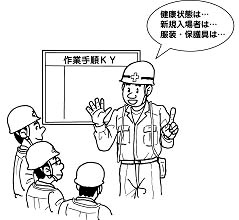 ・振動作業の連続作業時間の管理を徹底する（振動作業の種類で）職　長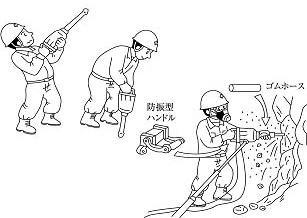 振動障害・振動作業による白ろう病になる・作業者は、振動障害健康診断を受ける事業者振動障害・振動作業による白ろう病になる・振動工具は振動の少ない機械を選ぶ職　長振動障害・振動作業による白ろう病になる・軟質の厚い防振手袋を使用する作業員振動障害・振動作業による白ろう病になる・ハンドル等以外の部分は持たない作業員振動障害・振動作業による白ろう病になる・はつりの際タガネを手で持たない作業員振動障害・振動作業による白ろう病になる・定められた空気圧の範囲内で工具を使用する作業員振動障害・振動作業による白ろう病になる・必要に応じ圧縮空気のドレンを排出する作業員振動障害・振動作業による白ろう病になる・工具の取扱い・整備の方法・作業方法について適正な作業標準を具体的に定める職　長振動障害・振動作業による白ろう病になる・作業開始前、作業終了後及び作業中随時手、腕、肩、腹等を主体とした体操を行なう作業員振動障害・振動作業による白ろう病になる・自然な姿勢で、手・腕・腰に負担のかからない姿勢で作業を行う作業員騒音障害・ブレーカー作業により難聴になる・圧縮空気を動力源とする工具については、マフラーが装着されているものを使用する職　長騒音障害・ブレーカー作業により難聴になる・耳栓又は耳覆いを使用する作業員作業に必要な情報・実施状況１、安衛法・安衛則・有機器則・通達等　・基発第608号「チェーンソー以外の振動工具取扱い業務に係る振動障害予防対策指針」　　　　昭和50年10月20日付　・基発第203号「振動障害総合対策指針の推進について」　　　　　平成５年３月31日付２、振動病対策　(1)振動業務とこれ以外の業務を組み合わせて、振動業務に従事しない日を設ける　(2)１日における振動業務の作業時間（休止時間を除く）は、２時間以内とする　(3)振動作業の一連続作業時間は、おおむね10分以内とし、一連続作業の後５分以上の休止時間を設ける　(4)作業の性質上、ハンドル等を強く握る場合又は工具を強く押さえる場合には一連続作業を短縮し、且つ、休止時間の延長を図る１、安衛法・安衛則・有機器則・通達等　・基発第608号「チェーンソー以外の振動工具取扱い業務に係る振動障害予防対策指針」　　　　昭和50年10月20日付　・基発第203号「振動障害総合対策指針の推進について」　　　　　平成５年３月31日付２、振動病対策　(1)振動業務とこれ以外の業務を組み合わせて、振動業務に従事しない日を設ける　(2)１日における振動業務の作業時間（休止時間を除く）は、２時間以内とする　(3)振動作業の一連続作業時間は、おおむね10分以内とし、一連続作業の後５分以上の休止時間を設ける　(4)作業の性質上、ハンドル等を強く握る場合又は工具を強く押さえる場合には一連続作業を短縮し、且つ、休止時間の延長を図る１、安衛法・安衛則・有機器則・通達等　・基発第608号「チェーンソー以外の振動工具取扱い業務に係る振動障害予防対策指針」　　　　昭和50年10月20日付　・基発第203号「振動障害総合対策指針の推進について」　　　　　平成５年３月31日付２、振動病対策　(1)振動業務とこれ以外の業務を組み合わせて、振動業務に従事しない日を設ける　(2)１日における振動業務の作業時間（休止時間を除く）は、２時間以内とする　(3)振動作業の一連続作業時間は、おおむね10分以内とし、一連続作業の後５分以上の休止時間を設ける　(4)作業の性質上、ハンドル等を強く握る場合又は工具を強く押さえる場合には一連続作業を短縮し、且つ、休止時間の延長を図る１、安衛法・安衛則・有機器則・通達等　・基発第608号「チェーンソー以外の振動工具取扱い業務に係る振動障害予防対策指針」　　　　昭和50年10月20日付　・基発第203号「振動障害総合対策指針の推進について」　　　　　平成５年３月31日付２、振動病対策　(1)振動業務とこれ以外の業務を組み合わせて、振動業務に従事しない日を設ける　(2)１日における振動業務の作業時間（休止時間を除く）は、２時間以内とする　(3)振動作業の一連続作業時間は、おおむね10分以内とし、一連続作業の後５分以上の休止時間を設ける　(4)作業の性質上、ハンドル等を強く握る場合又は工具を強く押さえる場合には一連続作業を短縮し、且つ、休止時間の延長を図る１、安衛法・安衛則・有機器則・通達等　・基発第608号「チェーンソー以外の振動工具取扱い業務に係る振動障害予防対策指針」　　　　昭和50年10月20日付　・基発第203号「振動障害総合対策指針の推進について」　　　　　平成５年３月31日付２、振動病対策　(1)振動業務とこれ以外の業務を組み合わせて、振動業務に従事しない日を設ける　(2)１日における振動業務の作業時間（休止時間を除く）は、２時間以内とする　(3)振動作業の一連続作業時間は、おおむね10分以内とし、一連続作業の後５分以上の休止時間を設ける　(4)作業の性質上、ハンドル等を強く握る場合又は工具を強く押さえる場合には一連続作業を短縮し、且つ、休止時間の延長を図る１、安衛法・安衛則・有機器則・通達等　・基発第608号「チェーンソー以外の振動工具取扱い業務に係る振動障害予防対策指針」　　　　昭和50年10月20日付　・基発第203号「振動障害総合対策指針の推進について」　　　　　平成５年３月31日付２、振動病対策　(1)振動業務とこれ以外の業務を組み合わせて、振動業務に従事しない日を設ける　(2)１日における振動業務の作業時間（休止時間を除く）は、２時間以内とする　(3)振動作業の一連続作業時間は、おおむね10分以内とし、一連続作業の後５分以上の休止時間を設ける　(4)作業の性質上、ハンドル等を強く握る場合又は工具を強く押さえる場合には一連続作業を短縮し、且つ、休止時間の延長を図る１、安衛法・安衛則・有機器則・通達等　・基発第608号「チェーンソー以外の振動工具取扱い業務に係る振動障害予防対策指針」　　　　昭和50年10月20日付　・基発第203号「振動障害総合対策指針の推進について」　　　　　平成５年３月31日付２、振動病対策　(1)振動業務とこれ以外の業務を組み合わせて、振動業務に従事しない日を設ける　(2)１日における振動業務の作業時間（休止時間を除く）は、２時間以内とする　(3)振動作業の一連続作業時間は、おおむね10分以内とし、一連続作業の後５分以上の休止時間を設ける　(4)作業の性質上、ハンドル等を強く握る場合又は工具を強く押さえる場合には一連続作業を短縮し、且つ、休止時間の延長を図る１、安衛法・安衛則・有機器則・通達等　・基発第608号「チェーンソー以外の振動工具取扱い業務に係る振動障害予防対策指針」　　　　昭和50年10月20日付　・基発第203号「振動障害総合対策指針の推進について」　　　　　平成５年３月31日付２、振動病対策　(1)振動業務とこれ以外の業務を組み合わせて、振動業務に従事しない日を設ける　(2)１日における振動業務の作業時間（休止時間を除く）は、２時間以内とする　(3)振動作業の一連続作業時間は、おおむね10分以内とし、一連続作業の後５分以上の休止時間を設ける　(4)作業の性質上、ハンドル等を強く握る場合又は工具を強く押さえる場合には一連続作業を短縮し、且つ、休止時間の延長を図る１、安衛法・安衛則・有機器則・通達等　・基発第608号「チェーンソー以外の振動工具取扱い業務に係る振動障害予防対策指針」　　　　昭和50年10月20日付　・基発第203号「振動障害総合対策指針の推進について」　　　　　平成５年３月31日付２、振動病対策　(1)振動業務とこれ以外の業務を組み合わせて、振動業務に従事しない日を設ける　(2)１日における振動業務の作業時間（休止時間を除く）は、２時間以内とする　(3)振動作業の一連続作業時間は、おおむね10分以内とし、一連続作業の後５分以上の休止時間を設ける　(4)作業の性質上、ハンドル等を強く握る場合又は工具を強く押さえる場合には一連続作業を短縮し、且つ、休止時間の延長を図る１、安衛法・安衛則・有機器則・通達等　・基発第608号「チェーンソー以外の振動工具取扱い業務に係る振動障害予防対策指針」　　　　昭和50年10月20日付　・基発第203号「振動障害総合対策指針の推進について」　　　　　平成５年３月31日付２、振動病対策　(1)振動業務とこれ以外の業務を組み合わせて、振動業務に従事しない日を設ける　(2)１日における振動業務の作業時間（休止時間を除く）は、２時間以内とする　(3)振動作業の一連続作業時間は、おおむね10分以内とし、一連続作業の後５分以上の休止時間を設ける　(4)作業の性質上、ハンドル等を強く握る場合又は工具を強く押さえる場合には一連続作業を短縮し、且つ、休止時間の延長を図る１、安衛法・安衛則・有機器則・通達等　・基発第608号「チェーンソー以外の振動工具取扱い業務に係る振動障害予防対策指針」　　　　昭和50年10月20日付　・基発第203号「振動障害総合対策指針の推進について」　　　　　平成５年３月31日付２、振動病対策　(1)振動業務とこれ以外の業務を組み合わせて、振動業務に従事しない日を設ける　(2)１日における振動業務の作業時間（休止時間を除く）は、２時間以内とする　(3)振動作業の一連続作業時間は、おおむね10分以内とし、一連続作業の後５分以上の休止時間を設ける　(4)作業の性質上、ハンドル等を強く握る場合又は工具を強く押さえる場合には一連続作業を短縮し、且つ、休止時間の延長を図る評価危険有害要因の評価基準危険度６抜本的な対応が必要５５即座に対策が必要４４何らかの対策が必要３３現時点で対策の必要なし２２極めて小さい（受け入れ可能）１安全対策の評価効　果実現性効　果実現性大中小安全対策の評価効　果実現性効　果実現性大中小安全対策の評価効　果実現性効　果実現性３２１安全対策の評価困　難３６５４安全対策の評価努力すれば可能２５４３安全対策の評価可　能１４３２評価危険有害要因の評価基準危険度６極めて大きい（受け入れ不可能）５５かなり大きい（受け入れ不可能）４４中程度（受け入れ可能）３３小さい(許容範囲内)２２極めて小さい（受け入れ可能）１危険の見積り重大性可能性重大性可能性極めて重大(死亡・障害)重　大大けが(休業４日以上)軽微打撲・切傷(休業３日以下)危険の見積り重大性可能性重大性可能性極めて重大(死亡・障害)重　大大けが(休業４日以上)軽微打撲・切傷(休業３日以下)危険の見積り重大性可能性重大性可能性３２１危険の見積り発生の確率は高い（半年に１回程度）３６５４危険の見積り時々発生する（２～３年に１回程度）２５４３危険の見積り発生の確率は低い（５年以上に１回程度）１４３２